Invitationare pleased to invite you to the 15-th International Scientific ConferenceRural Environment. Education. Personality (REEP-2022)13th – 14th May, 2022, Jelgava, LatviaAim of the Conference: to find out solutions, exchange ideas or highlight topical problems on the 21st century education tendencies in university and adult education, competence, education for sustainable development, design and crafts, career development and vocational education. Conference thematic groupsProblems and solutions for nowadays school, university and adult educationCompetence development in adult and higher educationEducation for sustainable development Design and CraftsDevelopment of professional education and career. Conference language: English Chairman of conference committees: associate professor, Dr. paed. Natalja VronskaScientific committee Organizing committee Publishing the articles and applicationThe article as a word document has to be sent together with the application form (see Application_form_REEP_2022) and authors guarantee form (see Guarantee form_REEP_2022) to the e-mail address reep@llu.lv. The Organizing Committee will not consider the articles and applications sent after 24th November, 2021.The articles sent on time will be reviewed by the conference scientific committee and after acceptance of editor in chief and paying of the participation fee will be published (Open Access) in the proceedings of the Conference (ISSN 2661-5207 (online); ISSN 2255-8071 (print) - should be ordered) and will be available during the Conference. Digital Object Identifier (DOI) will be provided for each article. The articles should be prepared in the English language according to the Template. One author may submit no more than 2 articles. Articles should be presented in oral presentation. Time for each oral presentation will be 15 minutes and 5 minutes for discussions, together 20 minutes. Multimedia will be provided. The certificate of publication and presentation will be provided.The author’s guarantee form should be signed and scanned. The scanned documents should be of good quality, clearly legible. Sending Author’s guarantee form the authors confirm that the paper is an original work of the authors and neither has been published previously nor is under consideration for publication elsewhere. The article will be checked for plagiarism. The files what you send please name the following way: surname_ applicFor example: Berzins_applic and Berzins_article and Berzins_guaranteeInstructions for authors: All instructions for authors and technical formatting requirements for articles see in the Template_REEP_2022. http://www.llu.lv/en/conference-rural-environment-education-personalityPrevious proceedings:http://www.llu.lv/en/conference-rural-environment-education-personalityPoster presentationPoster presentations have no strict instructions. Posters will not be published. Abstracted and IndexedProceedings will be submitted in databases: Web of Science™, Clarivate Analytics (former Thomson Reuters), SCOPUS, EBSCO Central and Eastern European Academic Source, AGRIS, CAB Abstracts.Attention! The databases select the articles from the proceedings for including them in their databases after additional individual qualitative estimation.Deadlines: Conference fees: In the case of co-author, the sum should be divided by themselves.Participation fee is not refundable in the case of non-attendance.The participant fee does not include travel expenses and hotel accommodation.Conference venue: Latvia University of Life Science and Technologies, Faculty of Engineering, Institute of Education and Home Economics, Cakste boulevard 5, Jelgava, LV-3001, Latvia http://www.tf.llu.lv/  http://www.tf.llu.lv/en Preliminary programmeFriday, 13th May, 2022Friday, 13th May, 2022Saturday, 14th May, 2022Accommodation Conference participants are responsible for making their individual reservations. Accommodation can be booked in Jelgava at1) 4-star Hotel “Jelgava” (http://www.hoteljelgava.lv/index.php?id=21&r=1&ln=en), address: Liela street 6, Jelgava; tel, +371 630 26193; +371 6 3023349; e-mail for reservation: info@hoteljelgava.lv  (400 m, 6 minutes walking distance from the Conference venue). How to get there see description http://www.hoteljelgava.lv/contacts/2) Hotel “Zemgale” (Sport complex) (http://skzemgale.lv/en/hotel-in-jelgava/ ), address: Skautu street 2, Jelgava, LV 3002; tel.:  + 371 63007707; e-mail for reservation: viesnica@skzemgale.lv (1,8 km, 24 min walking distance from the Conference venue).3) Youth hostel nr.10 “Universitāte” (http://www.llu.lv/lv/llu-10-studentu-viesnica), 	address: Pumpura street 7, Jelgava; tel/fax: +371 63024689, Responsible manager Rudite Blekte +371 29155059 rudite.blekte@llu.lv  (3 km, 40 min walking distance from the Conference venue).4) Student hostel Nr.8  (renovated) (https://www.llu.lv/lv/llu-8-studentu-viesnica), tel. +371 63028534 address:  Liela street 19, Jelgava. Responsible manager Vanda Karlinska   +371 25419650, +371 29174995  vanda.karlinska@llu.lv (1km, 12 min walking distance from the Conference venue)5) Other options of accommodation around Jelgava:  https://www.booking.com/city/lv/jelgava.lv.html5) Reservation in Riga: www.booking.com; Suggested Hestia Hotel Draugi https://www.hestiahotels.com/draugi/en/ in Old Riga (12 min walking distance to Riga Central Bus station), Jelgava is located 40 km from Riga. Bus and train take 1-hour travel time.TransportJelgava is located 40 km to the South from the capital Riga.  There is no straight public transport from Riga airport to Jelgava (only taxi). You can travel from Riga airport to Riga centre by bus (or taxi) and then to Jelgava, easily by bus or train. For information about departure times and connections, see:Bus No 22 from the airport Riga to the bus terminal in Riga centre - about 2 EUR. Riga International Coach Terminal (www.bezrindas.lv/en/bus/index). (Departure station – Riga SAO; Destination station: Jelgava AO) Minibus from the bus terminal Riga centre to Jelgava centre from about 6 a.m. to 20 p.m. –2,78 EUR (day time each 15-20 min, late in the evening – once an hour).Latvian Railway - train timetable (http://www.pv.lv/lv/marsrutu-saraksts/) (Departure station – Riga; Destination station: Jelgava). Trains from Riga centre to Jelgava - 1,89 EUR (each hour).Taxi is available in Riga:  Red Cab taxi +371 60 008 383 https://www.pandataxi.lv/taxi-in-riga.html   PANDATAXI +371 27 228 880Taxi in Jelgava:  https://visit.jelgava.lv/en/useful-information/taxi VIA TAXI Jelgava  +371 27 737 771Taxi from the airport "Riga" to Jelgava - about 50 EUR. Taxi from the centre of Riga to Jelgava - about 45- 50 EUR. VisaPersons coming from certain countries must have visas issued by the Latvian Consulate or Embassy in their countries. If an official invitation letter is necessary, please get in touch with the Conference organizers (see contact addresses). The invitation letter will only be prepared after receiving payment.Useful informationThe Holy Trinity Church Tower of Jelgava https://visit.jelgava.lv/en/sightseeing/muzeji-un-ekspozicijas/item/81-jelgavas-sv-trisvienibas-baznicas-tornisEvents in Jelgava, including historical exhibitions - http://www.hoteljelgava.lv/?page=33History and Art Museum of Ģederts Eliass in Jelgava - www.jvmm.lvJelgava city home page - http://www.jelgava.lv/lv/sakums/   http://www.jelgava.lv/en/start/Jelgava - useful information http://www.visit.jelgava.lv/en/useful-informationContact address:Contact person: Zane Beitere-Selegovskae-mail: reep@llu.lvAddress: Latvia University of Life Science and Technologies, Institute of Education and Home EconomicsCakstes boulevard 5Jelgava, LV-3001Latvia Yours faithfully,  Dr. paed., assist. prof. Natalja Vronska /Chairman of the Conference committees/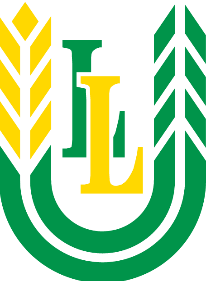 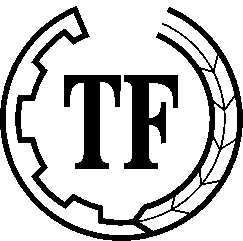 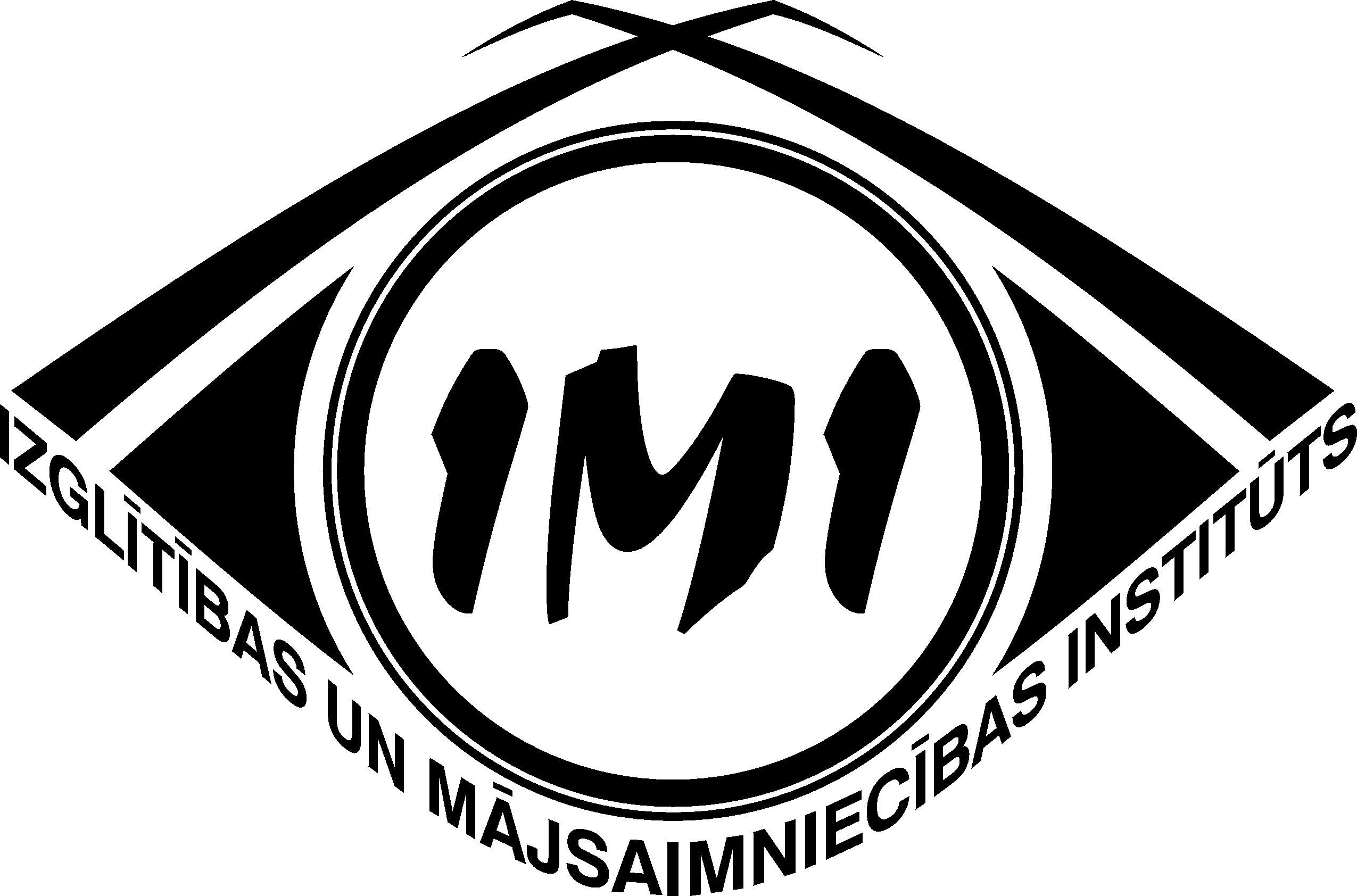 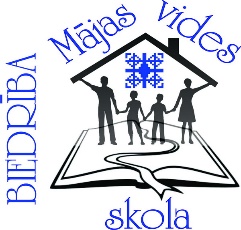 Latvia University of Life Sciences and TechnologiesFaculty of EngineeringInstitute of Education and Home EconomicsAssociation School of Home Environment Professor, Ph. D. Kaija TurkkiUniversity of Helsinki, FinlandInternational Federation for Home EconomicsProfessor, Dr. paed. Baiba BriedeLatvia University of Life Sciences and Technologies, LatviaProfessor, PhD Sue BaileyLondon Metropolitan University, UKProfessor, Dr. Kirsten Schlegel-MatthiesUniversity of Paderborn, GermanyProfessor, Dr.hab. Marzena Jezewska-ZychowiczWarsaw University of Life Sciences, PolandProfessor, Dr.hab. Joanna KosteckaUniversity of Rzeszow, Poland Associate professor, Dr.paed. Vija Dislere Latvia University of Life Sciences and Technologies, LatviaAssociate professor, Ph.D. Ene LindTallinn University, EstoniaAssociate professor Dr. paed. Zivile Sedereviciute-Paciauskiene Vilnius Gediminas Technical University, LithuaniaAssistant professor, Dr. paed. Natalja Vronska Latvia University of Life Sciences and Technologies. Association School of Home Environment, LatviaAssistant professor, Ph.D. Patsey BodkinNational College of Art and Design, IrelandAssistant professor, Dr. paed. Iveta Lice-ZikmaneLatvia University of Life Sciences and Technologies, LatviaAssistant professor, Dr. ing. Karel Nemejc Czech University of Life Sciences, Czech Republic Senior researcher Dr.paed. Rita Birzina University of Latvia, LatviaAssistant professor Dr.paed. Iveta Kokle-Narbuta Latvia University of Life Sciences and Technologies, LatviaProfessor, Dr. paed. Baiba BriedeLatvia University of Life Sciences and Technologies, LatviaProfessor, Dr.hab. Marzena Jezewska-Zychowicz  Warsaw University of Life Sciences, PolandAssociate professor, Dr.paed. Vija Dislere Latvia University of Life Sciences and Technologies, LatviaAssociate professor, Ph..D. Ene LindTallinn University, EstoniaAssociate professor Dr. paed. Zivile Sedereviciute PaciauskieneVilnius Gediminas Technical University, LithuaniaAssistant professor, Dr. paed. Iveta Lice-ZikmaneLatvia University of Life Sciences and Technologies, LatviaAssistant professor, Dr. ing. Karel Nemejc Czech University of Life Sciences, Czech Republic Assistant professor, Dr. paed. Aija Pridane Latvia University of Life Sciences and Technologies, LatviaAssistant professor, Dr. paed. Natalja Vronska Latvia University of Life Sciences and Technologies. Association School of Home Environment, LatviaSenior researcher Dr.paed. Rita Birzina University of Latvia, LatviaAssistant professor Dr.paed. Iveta Kokle-NarbutaLatvia University of Life Sciences and Technologies, LatviaLecturer, Mg. paed. Silvija ReihmaneLatvia University of Life Sciences and Technologies, LatviaLecturer, Mg. paed. Ligita OzolnieceLatvia University of Life Sciences and Technologies, LatviaLecturer, Mg. paed. Janis Pavulens Latvia University of Life Sciences and Technologies, LatviaResearcher, Mg. psych. Laura Simane-Vigante Baltic International Academy, LatviaLecturer, Mg. paed. Zane Beitere-SelegovskaLatvia University of Life Sciences and Technologies, Association School of Home Environment, LatviaArticle and application submission before  (by e-mail as an attachment):         24th November, 2021Review process and improvement after reviewfrom 26th November, 2021to      30 th  January, 2022Acceptance of the article:         01st March, 2022Conference fee:         15th March, 2022 The Conference programme:         05th April, 2022Conference:         13th - 14th May, 2022Participation type (presentation 15 minutes + discussion 5 minutes) EUR +Each article submission for the Proceedings, participation for one person, and oral presentation (proceedings will be published electronically Open Access, free on-line access in REEP web page)170 ( + 60 EUR participation fee per each other co-author )Poster presentation.  Posters will not be published.60Additional fee 10 EUR for each page for publication which is over 8 pagesProceedings in paper version must be ordered (each book 15 EUR) 15Pre-conference cultural activities 9.00 – 10.00 – sightseeing of the Jelgava Palace - the main building of Latvia University of Life Sciences and Technologies (Latvijas Lauksaimniecības universitāte), address: Liela street 2, Jelgava, LV-3001.10.00 – 11.00Registration11.00 – 12.45Common Session on Innovations in Education for all REEP participants13.00 – 14.00Lunch14.00 – 18.00Sessions (including coffee break) 18.30 – 22.00Welcoming reception  9.00 - 11.30Sessions11.30 - 12.00Closing session12.15 - 13.15Lunch13.15  Excursion (potential time of return 18.00) 